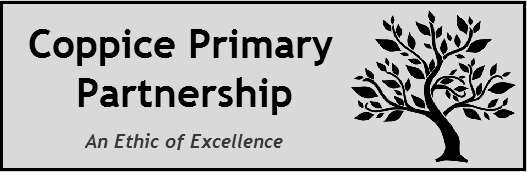 Site ManagerJob DescriptionPurpose of the Job:The Site Manager will be responsible for the security and maintenance of the whole school site.In collaboration with the Trust Business Manager/Headteacher, ensure the school complies with all current legislation relating to site safety and management.To manage the caretaking staff to achieve the most efficient and economic use of the school premises, facilities, plant, equipment and materials, and there is an effective portering service.Key duties and responsibilities:General ResponsibilitiesThe Site Manager in collaboration with the Trust Business Manager/Headteacher will be responsible for all day to day matters relating to site management.Responsible for the day to day management of the maintenance and cleaning contracts ensuring the site is safe and secure, liaising with contractors as required.To ensure that the management and maintenance of the school buildings and environment are effectively undertaken.To have day to day responsibility for the health and safety on site.To delegate tasks as appropriate to other site staff ensuring such tasks are completed on timeWork alongside the Headteacher and Trust Business Manager to ensure value for money is achieved across the  accommodation related budgets – building and grounds maintenance, energy costs.DutiesHealth and SafetyTo ensure that all working practices for the premises team comply with current legislationTo provide safe access to the school in the event of snow, ice or floodingCarry out termly site walks with the Headteacher, Trust Business Manager and School GovernorTo have knowledge of the location of all water and gas stop cocks and mains electricity power breakers etcAll duties to be carried out in compliance with the Health and Safety at work Act, Nationally and locally agreed Codes of Practice which are relevant and the Schools Health and Safety Policy and ProceduresEnsure statutory inspections and servicing are carried out in accordance with the specified frequency e.g. boiler servicing, lift inspections, fire and intruder alarm systems.Ensure regular testing of equipment and services are carried out e.g. water hygiene, fire alarm system weekly, that any defects are dealt with and appropriate records are maintainedEnsure that all escape routes and potentially hazardous areas are kept free from obstructionEnsure that inflammable materials for use around the site are safely stored and advice is given on the storage of combustible materialsChecking and maintaining the play area and outdoor equipmentOrganising removal of rubbish from the site as and when necessaryKeep the asbestos register up-to-date and ensure that all contractors sign the register.SecurityTo be responsible for the security of the premises, liaising with external suppliers and services where necessaryTo be responsible for ensuring the site is secure including locking up of the school during term time  and for the unlocking and locking of the school during school closure periods as requiredTo ensure that all doors, windows and gates are in good working order and that the security alarm system are maintained and working correctlyTo check, at least monthly, all perimeter fences, security devices and systemsTo ensure that the fire call points, intruder alarms and emergency lighting are tested as required.To monitor, report and advise the Trust Business Manager /Headteacher on all security mattersTo be aware of all out of hours activities at the school and arrange for the opening, closing, heating and availability of equipment as necessary for the smooth operation of both school functions and outside lettingsEnsure the Site Management Team provide key holder duties for the schoolSite DutiesTo ensure that all tools and cleaning products are stored correctly and not accessible by pupils and that hygiene standards and regulations are met.To manage the provision of a portering and furniture moving service as required in order that school activities can proceed and that the entrance of the school is always clear and welcoming.To ensure the school is kept clean and tidy and is conducive to learning e.g. litter picking, collection and disposal of refuse.To ensure that halls and other meeting rooms are set out as required for meetings, assemblies and other events and cleared away afterwardsObtain quotes for maintenance and improvements from approved contractors, and in collaboration with the Trust Business Manager / Headteacher commission the work.Oversee maintenance contractors ensuring that they have signed in and checked the relevant registers e.g. asbestos, and that work is completed to required standardsUndertake minor repairs (i.e. not requiring qualified craftsperson) and maintenance of the buildings and site.Perform duties in line with health and safety regulations (COSHH) and take action where hazards are identified, report serious hazards to line manager immediately.Work with the Trust Business Manager/Headteacher to develop and maintain a rolling programme of redecoration / refurbishment and improvement worksTo ensure that routine maintenance service checks on all serviceable equipment are carried out and in collaboration with SBM/Headteacher, that urgent matters arising are actionedTo ensure light bulbs, fluorescent tubes and starter switches etc are changed as necessary and fittings and shades are cleaned regularlyEnsure internal window cleaning is carried out as requiredTo ensure that all cleaning materials and paper supplies for the toilets are ordered are always available.Responsible for checking heating oil supplies and ordering in good timeAdministrationTo place orders for items of housekeeping ensuring stock levels are maintainedIn liaison with the Trust Business Manager/Headteacher to develop work programmes for ongoing maintenance and improvementTo maintain a log of all inspections and checks carried outTo establish and maintain a list of repairs/improvements ensuring that the work is carried out within an appropriate timescale depending on urgencyMaintain records of utilities, meter readings, health and safety, and all other scheduled maintenance checks etc.To meet regularly with the Trust Business Manager/Headteacher to discuss aspects of the job / matters arising but it is expected that the person will operate with minimal supervision and to required timescalesIn addition, the post holder will undertake any other miscellaneous work, deemed suitable by the Members/Trustees.We are committed to equality throughout our organisation. We are also committed to safeguarding and promoting the welfare of children and expect all staff and volunteers to share this commitment.Post holder:	……………………………………………	     Signed:	……………………………………………Date:		……………………………………………				Reviewed: Nov.2022.CPSFootnote: This job description is provided to assist the job holder to know what his/her main duties are.  It may be amended from time to time without change to the level of responsibility appropriate to the grade of post. Grade:Kent Range KR5(Full-time with 26 days annual leave entitlement)Responsible to:Trust Business Manager/HeadteacherResponsible for:Site Management